                   «Будущие защитники Отечества».        22 февраля в СДК села Красный Восход прошла игровая программа, посвященная 23 февраля «Будущие защитники Отечества».                          Основная цель и задача: воспитать в детях чувство патриотизма, любовь и уважение к защитникам нашей Родины. Участниками праздника стали учащиеся 4-х классов Красновосходской СОШ (классные руководители Жабраилова С.Р. и Султанова Э.) Прошла викторина «Поговорим про храбрость», а также проводились игры, конкурсы, в которых ребята состязались и показали свою готовность и ловкость: «На необитаемом острове», «Перепрыгни через ров», «Бег на мячах», «Метание колец» и другие. После каждого конкурса отличившиеся получали сладкие призы от своих одноклассниц, которые поддерживали их в течение всей программы. Как будущие солдаты, ребята, показали в себе такие качества как, умение дружить, быть смелыми и мужественными. Мероприятие закончилось дискотекой.Директор СДК с. Красный Восход А. Салазова.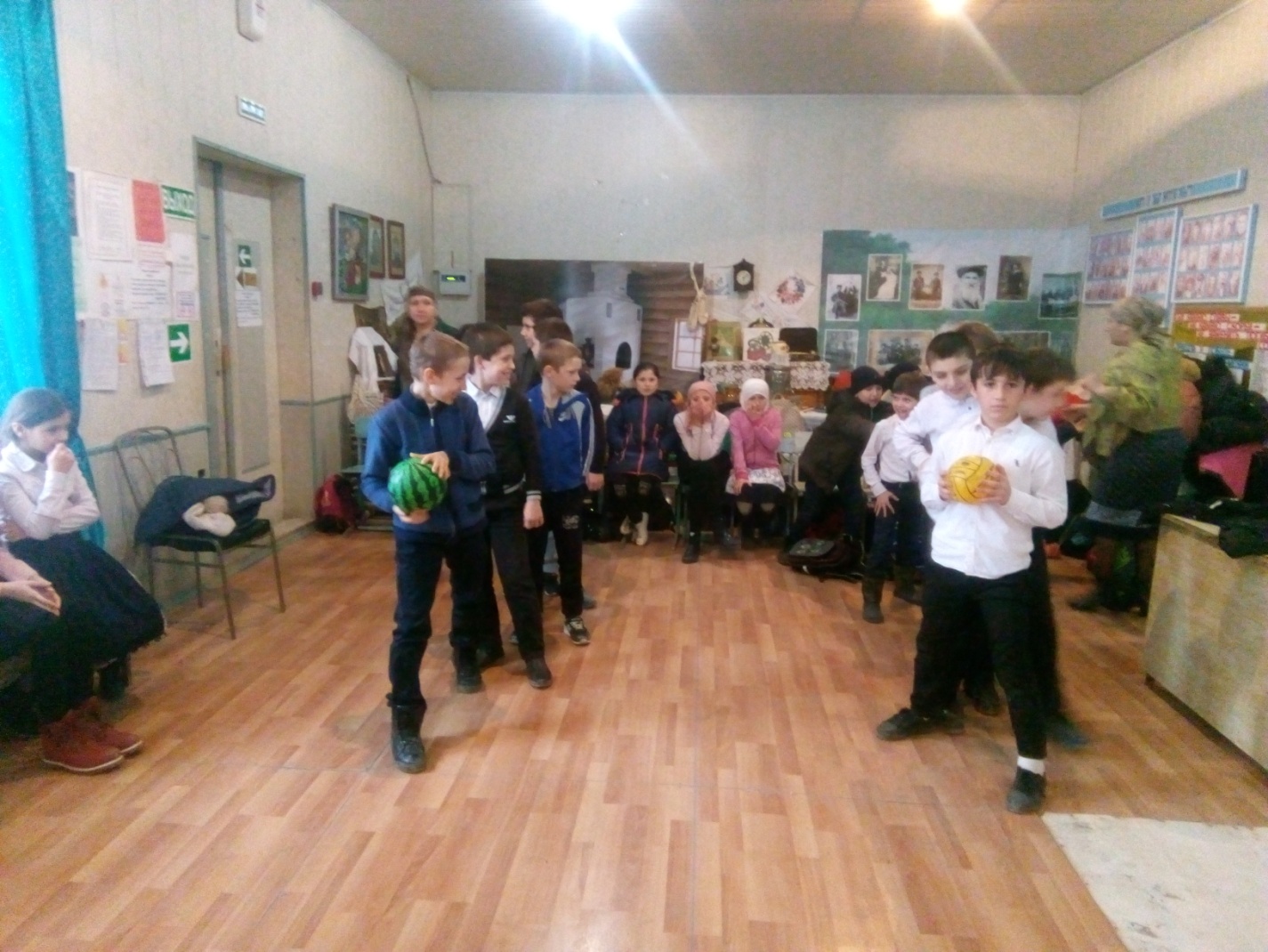 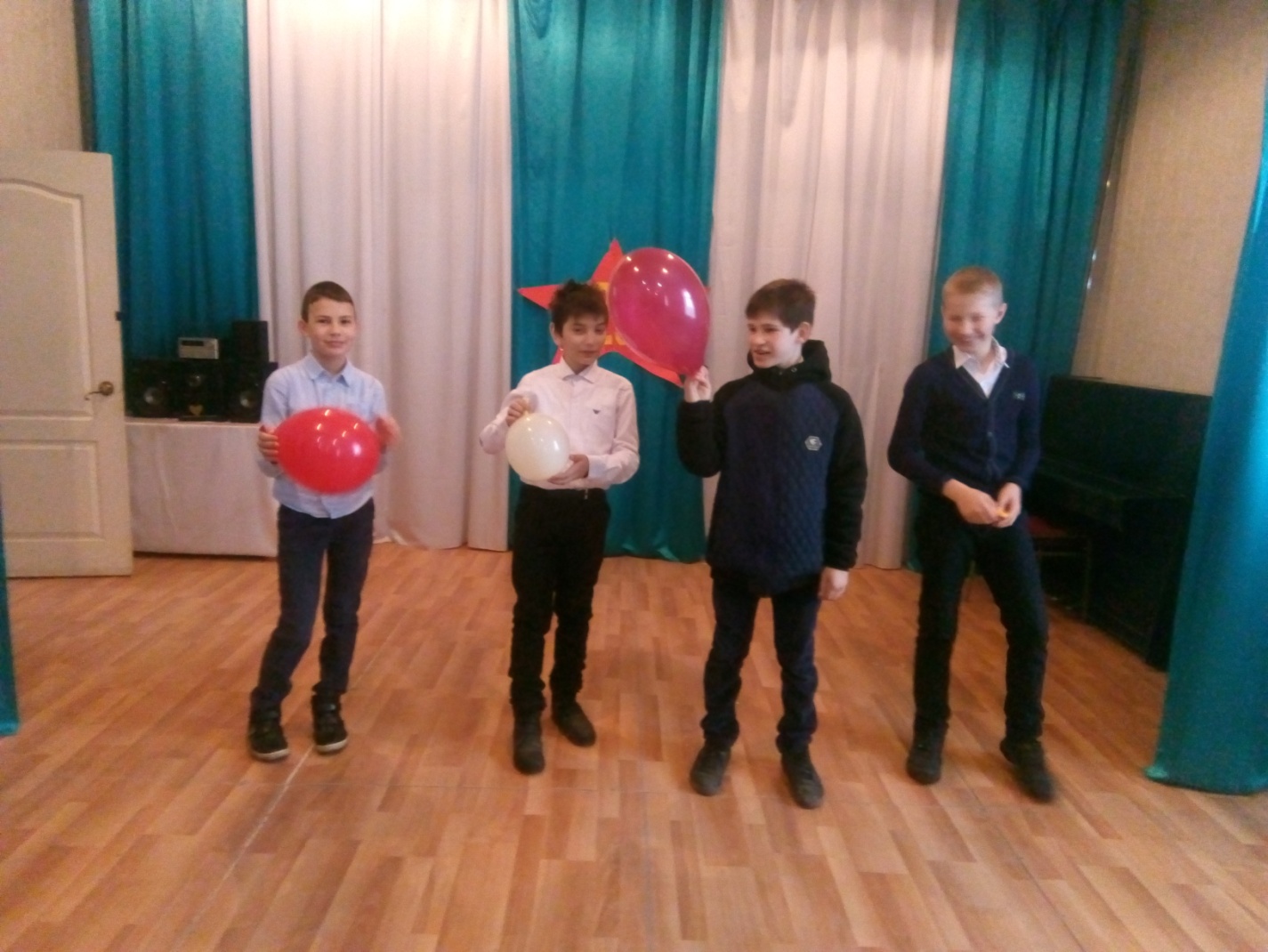 